					October 27, 2016IntelliGEN Resources LP403 Koldin DriveAledo TX  76008					RE:	Duplicate Financial Instrument						IntelliGEN Resources LP						A-2010-2210786Dear Sir/Madam:Please find under cover of this letter the Continuation Certificate your company filed with the Commission on behalf of IntelliGEN Resources LP because it is a duplicate of the financial instrument already on file.  The Commission requires a supplier to file a current and active original bond, letter of credit, continuation certificate, amendment, or other financial instrument as part of a supplier’s licensing requirements under Section 2809(c) of the Pennsylvania Public Utility Code.  While your financial instrument filed with the Commission expires on September 30, 2017, please note that it does not include the required updates to the Financial Security language.Sincerely,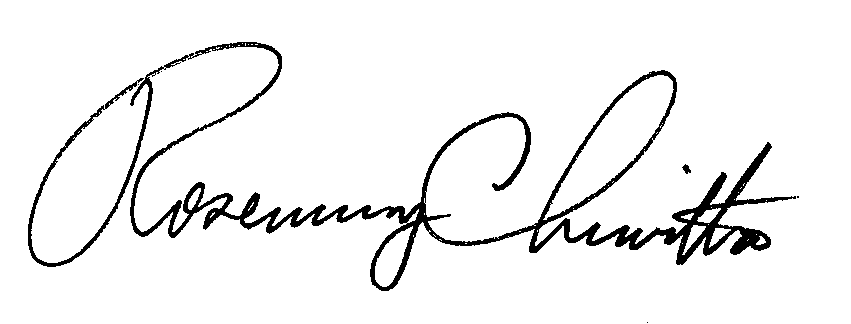 Rosemary ChiavettaSecretary of the CommissionEnclosuresRC:alw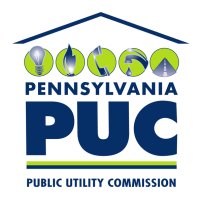  PUBLIC UTILITY COMMISSION400 North Street, Keystone Building, Second FloorHarrisburg, Pennsylvania  17120IN REPLY PLEASE REFER TO OUR 